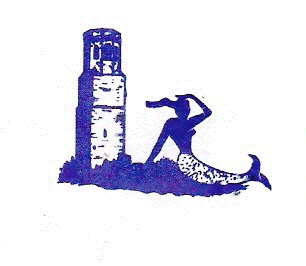 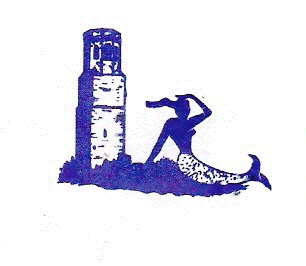 VERSLAGALGEMENE LEDENVERGADERING WSV BURGHSLUISDatum:	10 mei 2019Aanvang:	20.15 uur Plaats:  	Clubhuis ’t OliegeultjeAanwezig:	42 ledenOpening en welkom door de voorzitter De voorzitter heet alle aanwezigen welkom en vraagt nieuwe leden zich kort voor te stellen. De heer Recourt en partner stellen zich voor.Mededelingen & ingekomen stukken De voorzitter staat stil bij de recentelijk overleden leden van de WSV: Henriette Haak, Floor Brokking en Jan Put. Een aantal leden hebben de afscheidsdienst van Henriette en Floor bijgewoond. Het overlijdensbericht van Jan Put bereikte de vereniging na de afscheidsdienst. De voorzitter vraagt om een minuut stilte.

Ingekomen brieven Rene Kasteleijn: Ik heb nog wel een vraag voor de vergadering. De intentie was om het probleem met temperatuur van de douches voor start van het seizoen op te lossen. Even wat feedback daarover. Afgelopen weken zijn we weer een aantal keer op de boot geweest en hebben diverse douches gebruikt. Hierbij hebben we geconstateerd dat de douches nogal koud zijn en dat de temperatuur nog steeds wisselend is. Van behoorlijk koud (niet lekker warm) tot opeens bloedheet. Is hieraan gewerkt? Als dat niet het geval is moeten we het resultaat nog even afwachten. Zo ja, dan is het resultaat niet het gewenste resultaat en dan is de vraag wat er verder nog aan gedaan gaat worden.De ingekomen brief wordt onder punt 11 van het verslag door de coördinator onderhoud beantwoord.De volgende leden hebben een bericht van verhindering gestuurd: Piet Groenewoud Jeff VerhelstFranny van ZalmHans GijsenCarolien LeenenJacques JongeneelNiek CoelenCasper de LangeRudi WalravenJaap OogjenMitch HoehlerTon KransPeter ElstWim SchotTon MeijerAad de VriesOlivier van der BogtLody VelRene KasteleinInna BrockhoffCees en Hetty BreukerKees Vroege Bert en Marian OomenConceptverslag van de ALV van 2 november 2018 
De notulen worden onder dankzegging van de secretaris a.i. Frans Jansen ongewijzigd goedgekeurd.Jaarverslag De penningmeester doet verslag over het afgelopen jaar. Het bestuur heeft in 2018 7 keer vergaderd als bestuur en 2 maal hebben wij, in wisselende samenstelling, overleg gevoerd over urgente zaken i.v.m. operationele werkzaamheden en de exploitatie van de vereniging.De vereniging telt momenteel 195 leden, waarvan 120 een ligplaats hebben, 29 leden op de wachtlijst staan en 25 leden geen boot (meer) hebben. En er zijn nu 15 gezinsleden! Sinds 2013 is het ledenaantal gegroeid van 130 tot 190 leden, ongeveer 7% per jaar. Van de top tien plaatsen komt 60% uit Schouwen-Duiveland, 14% uit Rotterdam, 7% uit Den Haag, 4,7% elk uit Dordrecht en 3,5% elk uit Eindhoven, Antwerpen, Amsterdam en Tilburg. 52% is jonger dan 66, 42% is ouder dan 65 en jonger dan 78. Het ledenbestand is ietsje jonger geworden en men komt iets meer uit de regio.We hebben nog een wachtlijst van 29 schepen waaruit animo blijkt voor onze haven. Meer in het verslag van de havencommissaris.De verenigingsactiviteiten zijn afgelopen seizoen goed bezocht en waren heel gezellig. Met name de clubtocht naar Vlissingen springt eruit, die voor de deelnemers een geweldige leuke ervaring is geweest en beloond met redelijk weer. U kunt de foto’s van deze evenementen bekijken op onze website. De evenementencommissie bestaat nog steeds uit: Peter van den Berg, Mieke Walraven, Cees Breuker, Thea Helle en Willem van Veen. De redactiecommissie is ook ongewijzigd gebleven en bestaat uit: Bert van Ummelen, Peter van de Berg, Kees Overbeeke en Chris Triemstra. Er is behoefte aan meer kopij van leden zodat het een levendig clubblad blijft.
Er is een nieuwe commissie geïnstalleerd: de commissie Werving die zich deze vergadering aan u zal voorstellen. Zij bestaat uit Arjan Helle, Frans Jansen, Kees Overbeeke en Cor Swenne.Het afgelopen jaar is een belangrijk document, de Toekomstvisie 2018-2028, vastgesteld op de ledenvergadering. De Toekomstvisie dient als leidraad voor de activiteiten op korte en langere termijn. Er is het afgelopen jaar veel gebeurd. De kraan op ons terrein is goed gerenoveerd en is weer in vol bedrijf. Ook is volgens plan een ledenfietsenstalling gemaakt onder het terras en is het Vuurtorentje in volle glorie hersteld als plek voor leden. Een speciaal dankwoord is op zijn plaats voor Leen en Ad die de pantry de afgelopen maanden hebben gerealiseerd. Het is aan de leden deze pantry verder af te werken. 
Op het petanqueveldje zijn verschillende speelmogelijkheden aangebracht. Wij zullen dit ook in een infoblad meedelen aan passanten en op de website.De invulling van het havenmeesterschap blijft problematisch en kritiek. De havencommissaris heeft met kunst- en vliegwerk in ieder geval voor dit seizoen wederom een oplossing gevonden. In ieder geval wil het bestuur alle leden bedanken die zich extra hebben ingezet voor de vereniging, havenmeesters, de verschillende commissies, de wintercontroleurs en de bijna dagelijks aanwezige werkploeg.Een vereniging runnen en bestuursfunctie past binnen passie/hobby. De penningmeester benadrukt dat het vrijwilligerswerk veel tijd kost. Het ontbreken van een ideële doelstelling bij een verenigingshaven kan reden zijn in de toekomst een bepaald soort vergoeding te overwegen.Balans en Winst en Verlies 2018, Havenexploitatie: Overzicht 2018, Begroting 2019
De heer Nagelkerke vraagt aan de penningmeester de oorzaak toe te lichten van het hoge tekort van 25.000 euro. De penningmeester legt uit dat een aantal jaren geleden is besloten het afschrijvingstempo aan te passen. Door de keuze van het afschrijvingstempo, presenteren we momenteel in de financiële rapportages jaarlijks een verlies. De penningmeester benadrukt dat we een financieel gezonde vereniging met goede vooruitzichten zijn.De heer Ten Cate verzoekt de penningmeester om meerdere jaren te presenteren. De penningmeester geeft aan dat er een meerjarenoverzicht voor de resultaten is en dat er een liquiditeitsoverzicht is.De penningmeester licht de resultatenrekening verder toe. Het mooie weer heeft gezorgd voor extra inkomsten uit passanten liggelden. De penningmeester geeft aan dat leden ook buiten de vergadering altijd vragen mogen stellen aan de penningmeester over de financiële situatie van de vereniging. Verslag Kascommissie Frank van de Berg deelt mee dat de kascommissie slechts 19 euro kasverschil, zijnde 0,008% van de hele omzet, heeft ontdekt. De penningmeester heeft wederom een geweldige prestatie geleverd. Met heel veel waardering verleent de kascommissie decharge aan de penningmeester. Er volgt een luid applaus van de leden.Verkiezing nieuw lid Kascommissie
De kascommissie bestaat uit de heren Frank van de Berg, Willem van Zalm en Arjan Helle. Frank van de Berg treedt af. Jaap Riesenkamp stelt zich beschikbaar en treedt toe.Bestuursverkiezing Aftreden coördinator Onderhoud: Wim Berkouwer Bestuurslid Wim Berkouwer heeft besloten voortijdig af te treden. De voorzitter bedankt Wim niet alleen voor zijn inzet voor het bestuur de afgelopen 4 jaar, maar ook voor zijn inzet in 2008 voor de commissie Havenuitbreiding. Wim is een enthousiast en loyaal bestuurslid geweest. Hij heeft goede banden met het Waterschap en heeft vele vergunningen geregeld. Bijzonder is dat Wim weliswaar al jarenlang lid is en betaald heeft voor een ligplaats vanwege een zelfbouwcasco boot op de kant, maar hij heeft nooit daadwerkelijk een boot in de haven gehad. Uiteindelijk is zijn droom door persoonlijke omstandigheden geen werkelijkheid geworden. Zijn vrouw Marianne is een grote steun voor Wim en eveneens gezinslid zonder boot! De voorzitter bedankt Wim hartelijk voor al het verzette werk van de afgelopen jaren. Wim ontvangt een fles wijn van de Zeeuwse wijngaard De kleine Schorre en een envelop met inhoud. Marianne krijgt een boeket bloemen. Zichtbaar ontroerd bedankt Wim de voorzitter voor zijn mooie woorden. Hij heeft zijn functie altijd met veel plezier vervuld, maar nu is het de hoogste tijd om zijn bucketlist af te gaan werken. Voordracht nieuwe coördinator Onderhoud: Roland Krijger Wim Berkouwer treedt niet volgens rooster af. Het bestuur draagt Roland Krijger voor als bestuurslid voor de rest van de periode. Volgens het rooster is hij verkiesbaar op de voorjaarsvergadering van 2021.De voorzitter licht toe dat er sprake is van een bindende voordracht, er zijn geen andere kandidaten. Roland stelt zich kort voor: hij is sinds 5 jaar lid, assistent havenmeester en vaak aanwezig aan haven. Voordracht secretaris: Marleen GroenFrans Jansen heeft per 1 januari 2019 het ad interim secretarisschap overgedragen aan Marleen Groen. Het bestuur draagt Marleen Groen voor als bestuurslid, volgens rooster, voor de komende periode.Ter besluit: Herinrichting haven (renovatie B en C steiger met ligplaats Onrust en aanpassing D-steiger) In de Toekomstvisie 2018-2028 staan twee passages die de basis vormen van het plan van het Bestuur tot een verdere optimalisatie van het huidige havenplan: (uit ledenenquête, pagina 12): “De Onrust is een historisch gegeven, geeft reuring in de haven, is dus gezellig. Men ziet echter weinig voordeel voor de vereniging en de afmeerpositie midden in de passantensteiger is nadelig voor de exploitatie van de haven”.(uit Strategie, Verantwoord onderhoud en ontwikkeling van de haven, pagina 18): “De mogelijkheid (beperkte uitbreiding ligplaatsen) zal in de toekomst bestudeerd worden in relatie tot de renovatie van de ligplaats van de Onrust en de potentiële besparing op (werk en) baggerkosten bij de D-steiger”.Het bestuur heeft een voorstel uitgewerkt voor de herinrichting van de haven rekening houdend met bovenstaande punten. De voorzitter licht het plan inhoudelijk toe en worden de daaruit voortkomende kosten en opbrengsten geanalyseerd.Na de toelichting door de voorzitter krijgen de aanwezigen gelegenheid om vragen te stellen. Bij de leden leven vragen over de afschrijvingstermijn, de noodzaak om het aantal passantenplekken uit te breiden, het besluitvormingsproces, het aandeel van de vereniging en Rederij Moermond in de benodigde investering, en de hoogte van de jaarlijkse huur die marktconform moet zijn. Ook is men benieuwd wat Rederij Roermond zelf vindt van de herinrichtingsplannen. De ondernemer licht desgevraagd toe dat de plannen voor hem niet uit de lucht komen vallen. Hoewel hij vanuit ondernemersbelang geredeneerd niet per se naar het einde van de C-steiger hoeft te verhuizen is wat hem betreft optie 3 wel acceptabel. De voorzitter kan de leden in dit stadium helaas niet voorzien van informatie over enkele financiële details. Dit komt omdat de huurcontractbesprekingen met Rederij Moermond nog niet zijn afgerond. Het bestuur concludeert daarom dat het besluit over de investering niet in stemming kan worden gebracht. Gezien de huidige staat van de B- en C-steigers is er sprake van een zekere urgentie. Er wordt voorgesteld binnen afzienbare tijd een buitengewone ALV te organiseren. De leden ontvangen voor de buitengewone ALV een uitgebreide schriftelijke toelichting.Aanpassing HavenreglementDe huidige tekst luidt: “De verplichting tot zelfwerkzaamheid geldt voor leden tot en met de leeftijd van 75 jaar. Leden die in het desbetreffende verenigingsjaar 76 jaar worden of ouder zijn dan 76, zijn om verzekeringstechnische reden vrijgesteld van zelfwerkzaamheid.”
Het bestuur stelt voor de tekst aan te passen naar: “De verplichting tot zelfwerkzaamheid geldt tot het bereiken van de leeftijd bereiken van 75 jaar. Na het bereiken van deze leeftijd worden leden om verzekeringstechnische reden niet meer ingeroosterd.”Een meerderheid van de aanwezige leden stemt in met het voorstel van het bestuur.Aanpassing richtlijnen zelfwerkzaamheid
Het Bestuur stelt de volgende (verandering in) afspraken voor van de richtlijnen:
Afspraak 3: (verandering vet gedrukt) Aan het begin van het seizoen wordt er een voorlopige oproeplijst aan de leden gestuurd, via e-mail of per post, met de door het bestuur voorgestelde datum. Deze voorlopige oproeplijst komt ook op de website en in de Torenmeermin te staan. Komt op de lijst iemand onverhoopt niet voor en wil graag deelnemen, neem dan zelf contact op met de coördinator voor een afspraak.
Afspraak 4: U wordt verzocht om de voorgestelde datum binnen 3 weken te bevestigen, of, als u niet kunt, 2 alternatieve datums op te geven. Op de lijst vindt u een overzicht van alle beschikbare zaterdagen. Na 3 weken wordt u definitief ingedeeld. Verschijnt u niet op de datum van deze definitieve indeling zonder opgaaf van redenen, dan wordt u een bedrag van € 250,- in rekening gebracht.
Het voorstel wordt door een meerderheid van de aanwezige leden aangenomen. Havenindeling en wachtlijst 2019 De havencommissaris licht toe dat leden laat in het seizoen hun box opzeggen. Daardoor is het moeilijker om wachtlijstleden halverwege het seizoen een beschikbare plaats aan te bieden. Door de recente toewijzing van een binnenzijde plaats aan een wachtlijstlid ziet de wachtlijst er als volgt uit:Zelfwerkzaamheid 2019 De coördinator Onderhoud vraagt aandacht voor een check op het juiste e-mailadres. Een correct adres is van groot belang voor goede communicatie over de organisatie en indeling van de zelfwerkzaamheid. Het bestuur noteert dit als actiepunt.Elektronische afsluiting fietsenstalling en Torentje: voor Hemelvaart is de toegang voor de leden geregeld. Het is waarschijnlijk dat een waarborgsom voor de elektronische sleutel wordt gevraagd.Waterdruk douches: een installatiebureau heeft gekeken naar het probleem van de waterdruk en temperatuur. Op hoogtijdagen kampt het eiland Schouwen-Duiveland met een verlaagde waterdruk door een grote waterafname door de vele aanwezige toeristen. De aannemer gaat een aparte aansluiting maken, hopelijk verhelpt dit het probleem. Mocht het probleem toch aanhouden, dan is het mogelijk een hydrofoor te laten plaatsen. Ook gaat de aannemer het probleem van het overlopen van de vetput verhelpen.Evenementencommissie: zomerprogramma 2019 
Peter van den Berg meldt dat 4 mei jl. de opening van het seizoen heeft plaatsgevonden. Vanwege het minder goede weer werd het in de fietsenstalling georganiseerd. Komende activiteiten:Introductie commissie Werving De commissie, bestaande uit Kees Overbeeke, Arjan Helle, Cor Swenne en Frans Jansen is recent geïnstalleerd door het bestuur. Arjan Helle licht toe wat de werkwijze is van de commissie. De beschikbare functieprofielen worden op volledigheid en relevantie getoetst. Er is veel kennis en talent in de vereniging aanwezig. De commissie gaat daarom actief leden benaderen, maar leden die in een bestuursfunctie zijn geïnteresseerd kunnen zelf ook de commissie benaderen.Rondvraag
De voorzitter vraagt aandacht voor het feit dat de redactie van de Torenmeermin te weinig kopij van leden ontvangt. Het valt daarom niet mee om het clubblad te vullen. Vervolgens worden de volgende punten door leden ingebracht:Zijn er plannen om een of meerdere elektrische laadpalen voor auto’s te plaatsen?Het bestuur heeft geen concrete plannen; Willem van der Zalm geeft aan dat hij een bedrijf kent die ze gratis plaatst.Er wordt een aanbod gedaan voor het geven van een reanimatieles, hier wordt vanuit de aanwezige leden met enthousiasme op gereageerd. Sam Uil vraagt of leden hun bilgewater netjes laten verwerken. De voorzitter antwoordt dat de vuilwaterpomp kapot is gegaan omdat deze niet veel werd gebruikt. Ad de Hamer geeft aan dat leden incidenteel bilgewater inleveren. Volgens Chris Triemstra komt er nieuwe wetgeving rondom oppervlaktewatervervuiling door plezierjachten. Meer informatie hierover is te vinden in de nieuwe Torenmeermin.Een lid stelt voor om leden te vragen na ontvangst van het voorstel van het zelfwerkzaamheidsrooster zowel bij een positief als een negatief antwoord altijd te reageren. Alleen op die manier weet de coördinator zeker dat een lid de mail heeft ontvangen en gelezen.Op de vraag of er een ledenlijst met ligplaatskoppeling bestaat wordt geantwoord dat een dergelijk overzicht via de alleen voor leden toegankelijke websitedeel beschikbaar is.Ad de Hamer deelt mee dat het toegangshek van het ontspanningsveld inmiddels is voorzien van een hangslot met een cijfercode (zelfde code als eerste 3 cijfers douche/toiletgebouw). SluitingDe voorzitter bedankt alle aanwezige leden hartelijk voor hun inbreng.Lengte boxAantal wachtlijstleden8 m410 m 912-13 m 915 m 518 mei Ruilbeurs + Griekse avond31 meiClubtocht naar Yerseke (11 boten en 1 camper ingeschreven)22 juni Viswedstrijd13 juni Jeu de boules7 september Mosselavond12 oktober Captains dinner